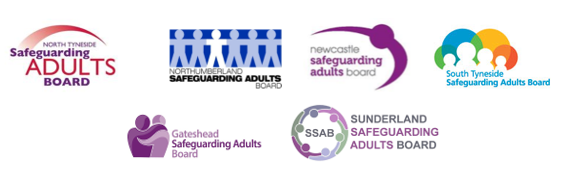 MISSING ADULTS PROTOCOL -  NORTHUMBRIARETURN HOME INTERVIEW / DISCUSSION SUGGESTED TEMPLATEThis is a suggested template for a return home interview / discussion with an adult who has had a missing episode.  It is intended for use by any professional who provides care / support to an adult who has had a missing episode, with the aim of tailoring support for the individual and reducing the likelihood of future missing episodes.The interview / discussion has two parts.  The first is to be completed immediately after the adult returns.  The second is to be completed within 72 hours of return where possible, depending upon the health and wellbeing of the adult.Before asking the below questions, ensure that the adult understands the purpose of the interview / discussion. Explain that information will not be shared unless consent has been given (however information will be shared if there is a public interest i.e. not acting may place other people at risk, or there is a duty of care to intervene, i.e.  a crime has been or may have been committed)Part one: Immediate ObservationsTo be completed as soon as the person returns. Return DetailsWhat time did the adult return?How did the adult return? Taxi? Dropped off, who, what car, registration, make/colour? Police? If a taxi, where did they collect the person from, anyone else there, note the Taxi Company, driver/regPresentationWas the adult under the influence/intoxicated- what did they take/how much ?Is the adult angry/upset. Any physical injuries/health needs/mental health concerns. Is there need for immediate intervention, A&E/Ambulance/crisis team? Is the adult wearing different clothes, have anything new with them, hair and makeup done differently?DisclosureNote down anything they may say when they have returned:Who was the adult with, where did they go. Any initial information that may be shared by the adult. Any criminal disclosure, rape/sexual assault/criminal activity (informed needed about who is to be contacted if any offences are disclosed)  Part two: Interview To be completed within 72 hours where possibleWhat happened to make the adult go missing? Why did you go missing? (Bullying, Domestic Violence, Sexual / Criminal Exploitation, Threat, Control) Was it planned?What did the adult take with them? What happened when the adult when missing, what did the person do? Where did the adult stay? If unsure, any street names, descriptions of what is close by, door number/colour. Had they been there before. Who was the adult with? Any names, nicknames, ages, how they know them, was there anyone else with them. What did the adult do for Food/Money- how did they get about, did they walk or get taxi’s/pubic transport. Did the adult have wash whilst missing, change their clothes, where did they do this, how?Has any crimes been committed? Did anything happen to adult (assault/threats) Did the adult witness anything happen to anyone else? Were they scared of anything or worried about anyone else? Did the adult seen anything they didn’t like? Or made them feel uncomfortable?Is there anyone the adult is afraid of at the moment, if so who? Why are they afraid Did the adult use any drugs/alcohol/legal high, if so how much?How did they fund this? Where did they get it from? How did the adult get home? Did someone ring the police/call a taxi?What made the adult come back? What might help the adult to feel safer? How does the adult feel about where they are currently living? Anything the adult is worried about. How is the adult feeling now they are back?What can be done to support the adult not to go missing again? Do you consent for information discussed in this interview to be shared with the Northumbria Police Missing Persons team?	Information from return home interviews should be shared with Police with consent to allow for a problem solving approach to be taken to the Missing episode ( Email to MissingPersonMailbox@northumbria.pnn.police.uk ) Unless there are reasons to override consent, then consent should be obtained.